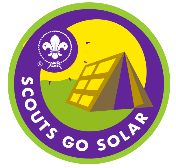              ____________________________                                 _________________________Solicitud de Reconocimiento del Desafío Campeones por la Naturaleza-.Instrucciones de llenado:1. Colocar la región de procedencia.2. Colocar el nombre completo del Distrito de procedencia.3. Colocar el nombre completo del Grupo Scout.4. Especificar la unidad a la cual pertenece. 5. Identificar los nombres y apellidos del Adulto responsable del Desafío.6. Colocar la cédula del Adulto responsable del Desafío.7. Colocar los números de contacto del Adulto responsable del Desafío.8. Colocar el correo del Adulto responsable del Desafío. 9. Marcar con una “X” la Ruta seleccionada (Mejores decisiones o Naturaleza y Biodiversidad)10. Colocar la fecha del llenado del cuadro de Auto Evaluación.11. Colocar los nombres de las actividades ejecutadas durante la fase “Planifica y Ejecuta-Actividades”.12. Colocar las fechas de cada una de las actividades ejecutadas durante la fase “Planifica y Ejecuta-Actividades”.13. Colocar un breve resumen de cada una de las actividades ejecutadas durante la fase “Planifica y Ejecuta-Actividades”.14. Colocar el nombre del proyecto ejecutado durante la fase “Planifica y Ejecuta-Proyecto”.15. Colocar un resumen descriptivo del proyecto realizado.16. Identificar el estado en el cual fue desarrollado el proyecto.17. Identificar el municipio y/o localidad en el cual fue realizado el proyecto.18. Identificar la parroquia y/o sector en el cual fue ejecutado el proyecto. 19. Señalar la duración del diseño y formulación del proyecto (días/semanas y/o meses).20. Señalar la duración de la gestión del proyecto (semanas y/o meses).21. Señalar la duración de la aplicación del proyecto (semanas y/o meses).22. Señalar la duración de la evaluación del proyecto (días/semanas y/o meses).23. Colocar el nombre de la organización integrada al proyecto si existió alguna participación.24. Colocar el nombre de la cooperación integrada al proyecto si existió alguna participación. 25. Colocar el nombre del profesional de enlace integrado al proyecto si existió alguna participación.26. Especificar la identificación del problema realizado para la ejecución del proyecto.27. Señalar el objetivo general del proyecto.28. Señalar los objetivos específicos del proyecto.29. Identificar las metas planteadas y alcanzadas en la ejecución del proyecto.30. Identificar la conexión local y global del proyecto.31. Señalar los Objetivos de Desarrollo Sostenibles aplicados.32. Enumerar a los participantes a reconocerse (jóvenes y adultos).Planilla de Solicitud de Reconocimiento del Desafío Campeones por la Naturaleza1Región2Distrito3Grupo Scout4Unidad5Nombres y Apellidos del Adulto Responsable5Nombres y Apellidos del Adulto Responsable6Nº de C.I del Adulto7Teléfonos del Adulto8Correo del AdultoI. REPORTE DE LA FASE TOMA DE CONCIENCIAI. REPORTE DE LA FASE TOMA DE CONCIENCIA
9Marcar con una “X” la Ruta seleccionadaMejores decisiones      
9Marcar con una “X” la Ruta seleccionadaNaturaleza y Biodiversidad      II. REPORTE DE LA FASE AUTO EVALUACIÓNII. REPORTE DE LA FASE AUTO EVALUACIÓN10Fecha del llenado del cuadro de Auto Evaluación:           III. REPORTE DE LA FASE “PLANIFICA Y EJECUTA-ACTIVIDADES”           III. REPORTE DE LA FASE “PLANIFICA Y EJECUTA-ACTIVIDADES”           III. REPORTE DE LA FASE “PLANIFICA Y EJECUTA-ACTIVIDADES”11Nombre de la Actividad12Fecha de Ejecución13Breve Resumen de la  ActividadIII. REPORTE DE LA FASE “PLANIFICA Y EJECUTA-PROYECTO”14Nombre del Proyecto15Resumen descriptivo del proyectoLugar de ejecución del proyectoLugar de ejecución del proyectoLugar de ejecución del proyecto16Estado17Municipio / localidad18Parroquia/SectorDuración estimada de la ejecución del proyectoDuración estimada de la ejecución del proyectoDuración estimada de la ejecución del proyectoDuración estimada de la ejecución del proyectoDuración estimada de la ejecución del proyecto19DiseñoFormulación20Gestión21Aplicación22EvaluaciónOrganismos integrado al proyectoOrganismos integrado al proyectoOrganismos integrado al proyecto23Organización24Cooperación25Profesional de enlaceDiagnóstico Situacional del Proyecto (B)26Identificación del Problema:      Marco intencional del proyectoMarco intencional del proyecto27Objetivo28Objetivos específicos1.      2.      29Indicadores de logros (metas)Evaluación del Proyecto (C)30Conexión Local – Global del Proyecto31Objetivos de Desarrollo Sostenible AbarcadosFin de la pobreza. - Hambre Cero .  - Salud y Bienestar.Educación de Calidad. - Igualdad de Género. - Agua limpia y saneamiento .Energía Asequible y no contaminante. - Trabajo decente y crecimiento económico.Industria Innovación e Infraestructura. - Reducción de las desigualdades.Ciudades y comunidades sostenibles. - Producción y consumo responsables.Acción por el clima. - Vida Submarina. -  Vida de ecosistemas terrestre.Paz, Justicia e instituciones sólidas. - Alianzas para lograr los objetivos.Rutas de Aprendizaje: Mejores decisiones – Naturaleza y Biodiversidad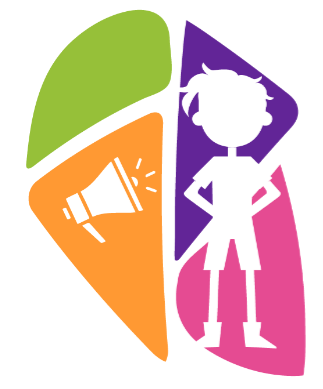 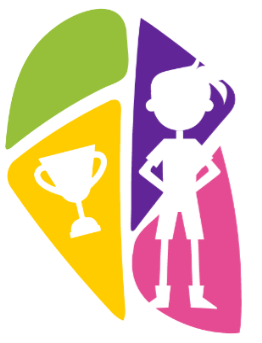 32PARTICIPANTES A RECONOCERSE32PARTICIPANTES A RECONOCERSE32PARTICIPANTES A RECONOCERSENOMBRES Y APELLIDOSNÚMERO DE CÉDULA DE IDENTIDAD123456789101112131415161718192021222324252627282930